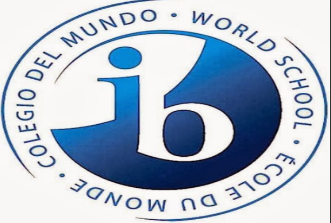 Mrs. Elliott’s IB Spanish Language B - Standard Level (SL)						¡Bienvenidos!  Welcome to the IB program!  This two year program will be challenging, but very worthwhile, as it will prepare you well for college and help you grow as a learner.  You are now a part of a unique and global community.The goal of this program is to strongly develop your skills in the language through creative, high level activities.Reading:  We will read various texts, focusing on sample articles that the IBO provides.  We will also prepare for the different styles of questions that match the articles.Writing:  We will write many different texts, including essays, letters, emails, journals, interviews, speeches, etc.  Speaking:  We will practice presentational and interpersonal skills.  These might include presentations, discussions, debates, role playing, partner work, etc.Listening:  We will develop auditory skills through speaking in class, watching videos, programs and movies, listening to CD’s, music, podcasts, etc.The five core themes of the IB language component include:Identities (Identidades)Experiences (Experiencias)Human Ingenuity (Ingenio Humano)Social organization (Organización Social)Sharing the planet (Compartiendo el Planeta)Additional options to study include:  cultural diversity, health, leisure, science and technology, customs and traditions. (Diversidad cultural, salud, ocio, ciencia y tecnología, costumbres y tradiciones).We will incorporate these themes and options in class, as well as focus on augmenting vocabulary and grammar skills.Theory of Knowledge (TOK)/Teoría del conocimiento: We will examine and reflect about the acquisition of an additional language and the concept of intercultural understanding.Attendance:  IB requires an A/B Day schedule for the two years.Grading:  Since we do meet every other day, you will probably have fewer grades per marking period.  As a result, you need to do your best on every assignment.For IB style assignments, we will use our school’s IB curve scale.  For all other assignments, I will use the following points system:	IB style assignments: (The percentages of these scores may be counted twice.)	Classwork			15 points	Writing assignments		25 points	Individual oral activities		20 points	Interactive oral activities	20 points	Other assignments: (These are approximate point values.)Quizzes				50 points		Tests/Projects 			100 points	Homework			10 points	Official IB Assessments:  Junior Year:  There are no official assessments in year one.  Senior Year: The following assessments occur throughout the year.  In parentheses is the weighting of each assessment for the final IB Spanish Language B grade.Paper 1 (25%): Productive skills:  Writing task. Paper 1 – May 2022Individual Oral (25%):  During the month of February.Reading and Listening - Paper 2 (50%):  Paper 2 - May 2022HomeworkHomework will be assigned some days.  While learning a foreign language, it is very important to practice the language as often as possible.  Homework is to be completed upon entry to class and will be accepted late only with an excused absence note.  Homework may be graded for completeness or for accuracy.Assignment is entirely done, legible and shows good effort - 100% Assignment is half-finished and shows some effort - 50 % Assignment is not complete, illegible and/or not finished on-time - 0 Students are responsible for any missed class work and notes during their absence.  They will have two days to complete the missing assignments and to take a quiz/test or the missing work/quiz/test will be scored as a 0.  Before their absence, students are encouraged to e-mail me to receive their missed work.Students are expected to produce their own original work.  An on-line translation agency (or similar service) may be used for translating a single word, not for translating or writing sentences and/or extensive phrases.  Work is to be done at an appropriate IB level.  If student work is not original, it will be automatically graded as a 0.***When using an on-line dictionary, students are encouraged to use www.wordreference.com.Tutoring:  tutoring sessions are available upon request. I am looking forward to a great year ahead.  Please do not hesitate to contact me via email as needed.  Cordialmente,Sra. ElliottAlejandra.Elliott@ucps.k12.nc.us________________________________________________________________________________Please sign below stating that you have read the above letter.  Students will keep this copy in their notebook.______________________________________   ______________________________________	Student name (print)		   		Student signature______________________________________    ______________________________________	Parent name (print)			    	Parent signature